BUTTE COUNTY FIRE SAFE COUNCIL MEETING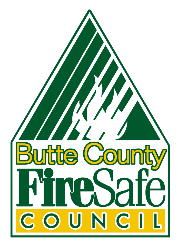 Board of Directors Meeting  AGENDAWednesday, March 3rd, 2021, from 9:00a.m. to 10:30a.m.Items of Business Meeting Location: To be held remotely (by conference call/zoom) due to current health and safety concerns.To access the meeting: Join Zoom Meeting by Phone: +1 (669) 900-9128; 92340047516#Join Zoom Meeting by Computer:  https://zoom.us/j/92340047516Regular Agenda1.   Roll Call (5min) 9:00-9:05am2.   Welcome and Introductions (5min) 9:05-9:10am      3.   Agenda Amendments  4.   Consent Agenda (10min) 9:10am-9:20amApproval of Minutes for BCFSC Board Meeting Held on February 3rd, 2021Approval of Minutes of BCFSC Executive Committee Meeting Held on February 19th, 2021Approval of 5GG17129 Berry Creek Residents Assistance Tree Removal Program Budget Approval of Sole Source for 5GG18102 Camp Fire Blue Oak Terrace Fuels Reduction Project  Approval to Contract with Big Chico Creek Ecological Reserve for SNC 1126 Forest Management PlanApproval of Memorandum of Understanding for Chico Creek Fire Safe Council Approval of Letter of Support for SB332      5.   Reports (25min) 9:20-9:45am      	5.1   Executive Director’s Report (10min)5.2   Chairman’s Report (5min)            5.3   Treasurer’s Report (5min)            5.4   Featured Monthly Board Member- Recognition Report (5min)6. Business Agenda (20min) 9:45–10:05am6.1 Approval of Awards and Recognitions – Board and/or staff nomination of individuals who have contributed to wildfire safety education/wildfire mitigation by volunteering their time.  Nomination for All Hands and Hearts, a volunteer-powered disaster relief organization that addresses the immediate and long-term needs of communities impacted by natural disasters. Board Nominations - The annual election of the Board of Directors of the organization will take place with vote by confidential          google survey. Please click on the following link to vote in the board elections. https://forms.gle/jfTH7wFZxwfHN5w59Approval of Annual Goals and Organizational CalendarThe goals and calendar provide guidance to the staff and volunteers for ways to assist in fulfilling the organizations mission.  7.0 Break (0 minutes in zoom format)      8. Discussion Agenda (10min) 10:05-10:15am 8.1 Strategic Planning - A presentation on the organizations Strategic Plan - Calli-Jane DeAnda9. Community & Agency Reports (15min) 10:15-10:30am10. Meeting Open for Public Comment  Intended for Comments to the Board on issues and items not listed on the agenda. Presentations will be limited to five minutes.  NOTE: The Butte County Fire Safe Council (BCFSC) distributes its Board meeting agendas electronically.  If you would like to be added to or removed from the email list, please notify the BCFSC at (530) 877-0984 or by e-mail: firesafe@buttefiresafe.net.